27.12.2019 № 3250О внесении изменений в постановление администрации города Чебоксары от 05.12.2017 № 2831В соответствии с Федеральным законом от 06.10.2003 № 131-ФЗ «Об общих принципах организации местного самоуправления в Российской Федерации», во исполнение постановления Кабинета Министров Чувашской Республики от 13.06.2019 № 214 «О внесении изменений в постановление Кабинета Министров Чувашской Республики от 23.10.2008 г. № 317» администрация города Чебоксары п о с т а н о в л я е т: 1. Внести в постановление администрации города Чебоксары Чувашской Республики от 05.12.2017 № 2831 «Об утверждении примерных положений об оплате труда работников муниципальных бюджетных и автономных учреждений, подведомственных управлению культуры и развития туризма администрации города Чебоксары» следующие изменения:1.1. Примерное положение об оплате труда работников муниципальных бюджетных и автономных учреждений, подведомственных управлению культуры и развития туризма администрации города Чебоксары, занятых в сфере культуры (приложение № 1 к постановлению) (далее – Положение №1), дополнить пунктом 6.8 следующего содержания:«6.8. Расчетный среднемесячный уровень заработной платы работников муниципальных учреждений не может превышать расчетный среднемесячный уровень оплаты труда муниципальных служащих структурного подразделения администрации города Чебоксары, работников, замещающих должности, не являющиеся должностями муниципальной службы структурного подразделения администрации города Чебоксары, и работников, осуществляющих профессиональную деятельность по профессиям рабочих, в структурном подразделении администрации города Чебоксары, осуществляющем функции и полномочия учредителя муниципальных учреждений (далее – муниципальные служащие и работники структурного подразделения администрации города Чебоксары). Указанное в абзаце первом настоящего пункта условие применяется в отношении муниципальных учреждений, осуществляющих исполнение  функций органов местного самоуправления, структурного подразделения администрации города Чебоксары, наделенных в случаях, предусмотренных законами Российской Федерации, законами Чувашской Республики полномочиями по осуществлению муниципальных функций, возложенных на органы местного самоуправления города Чебоксары, структурные подразделения администрации города Чебоксары, осуществляющих функции и полномочия учредителя муниципальных учреждений, а также обеспечивающих деятельность органов местного самоуправления города Чебоксары, структурного подразделения администрации города Чебоксары, осуществляющего функции и полномочия учредителя муниципальных учреждений (административно-хозяйственное, информационно-техническое и кадровое обеспечение, делопроизводство, бухгалтерский учет и отчетность).В целях настоящего Положения расчетный среднемесячный уровень оплаты труда муниципальных служащих и работников структурного подразделения администрации города Чебоксары определяется путем деления установленного объема бюджетных ассигнований на оплату труда муниципальных служащих и работников структурного подразделения администрации города Чебоксары на установленную численность муниципальных служащих и работников структурного подразделения администрации города Чебоксары и деления полученного результата на 12 (количество месяцев в году) и доводится структурным подразделением администрации города Чебоксары, осуществляющим функции и полномочия учредителя муниципального учреждения, до руководителя муниципального учреждения, указанного в абзаце втором настоящего пункта.Расчетный среднемесячный уровень заработной платы работников муниципального учреждения, указанного в абзаце втором настоящего пункта, определяется путем деления установленного объема бюджетных ассигнований на оплату труда работников муниципального учреждения на численность работников муниципального учреждения в соответствии с утвержденным штатным расписанием и деления полученного результата на 12 (количество месяцев в году).».1.2. Примерное положение об оплате труда работников муниципальных бюджетных и автономных учреждений, подведомственных управлению культуры и развития туризма администрации города Чебоксары, занятых в сфере образования (приложение № 2 к постановлению) (далее – Положение №2) дополнить пунктом 8.4 следующего содержания:«8.4. Расчетный среднемесячный уровень заработной платы работников муниципальных учреждений не может превышать расчетный среднемесячный уровень оплаты труда муниципальных служащих структурного подразделения администрации города Чебоксары, работников, замещающих должности, не являющиеся должностями муниципальной службы структурного подразделения администрации города Чебоксары, и работников, осуществляющих профессиональную деятельность по профессиям рабочих, в структурном подразделении администрации города Чебоксары, осуществляющем функции и полномочия учредителя муниципальных учреждений (далее – муниципальные служащие и работники структурного подразделения администрации города Чебоксары). Указанное в абзаце первом настоящего пункта условие применяется в отношении муниципальных учреждений, осуществляющих исполнение  функций органов местного самоуправления, структурного подразделения администрации города Чебоксары, наделенных в случаях, предусмотренных законами Российской Федерации, законами Чувашской Республики, полномочиями по осуществлению муниципальных функций, возложенных на органы местного самоуправления города Чебоксары, структурные подразделения администрации города Чебоксары, осуществляющих функции и полномочия учредителя муниципальных учреждений, а также обеспечивающих деятельность органов местного самоуправления города Чебоксары, структурного подразделения администрации города Чебоксары осуществляющего функции и полномочия учредителя муниципальных учреждений (административно-хозяйственное, информационно-техническое и кадровое обеспечение, делопроизводство, бухгалтерский учет и отчетность).В целях настоящего Положения расчетный среднемесячный уровень оплаты труда муниципальных служащих и работников структурного подразделения администрации города Чебоксары определяется путем деления установленного объема бюджетных ассигнований на оплату труда муниципальных служащих и работников структурного подразделения администрации города Чебоксары на установленную численность муниципальных служащих и работников структурного подразделения администрации города Чебоксары и деления полученного результата на 12 (количество месяцев в году) и доводится структурным подразделением администрации города Чебоксары, осуществляющим функции и полномочия учредителя муниципального учреждения, до руководителя муниципального учреждения, указанного в абзаце втором настоящего пункта.Расчетный среднемесячный уровень заработной платы работников муниципального учреждения, указанного в абзаце втором настоящего пункта, определяется путем деления установленного объема бюджетных ассигнований на оплату труда работников муниципального учреждения на численность работников муниципального учреждения в соответствии с утвержденным штатным расписанием и деления полученного результата на 12 (количество месяцев в году).».2. Управлению информации, общественных связей и молодежной политики администрации города Чебоксары опубликовать настоящее постановление в средствах массовой информации.3. Настоящее постановление вступает в силу со дня его официального опубликования.4. Контроль за исполнением настоящего постановления возложить на заместителя главы администрации города Чебоксары по социальным вопросам Салаеву А.Л.Глава администрации города Чебоксары                                    А.О. ЛадыковЧăваш РеспубликиШупашкар хулаадминистрацийěЙЫШĂНУ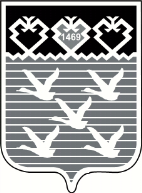 Чувашская РеспубликаАдминистрациягорода ЧебоксарыПОСТАНОВЛЕНИЕ